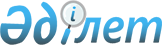 Об утверждении Правил формирования и ведения реестров в сфере государственных закупок
					
			Утративший силу
			
			
		
					Постановление Правительства Республики Казахстан от 29 ноября 2007 года № 1149. Утратило силу постановлением Правительства Республики Казахстан от 10 августа 2015 года № 636      Сноска. Утратило силу постановлением Правительства РК от 10.08.2015 № 636 (вводится в действие со дня его первого официального опубликования).      Примечание РЦПИ.

В соответствии с Законом РК от 29.09.2014 г. № 239-V ЗРК по вопросам разграничения полномочий между уровнями государственного управления см. приказ Министра финансов Республики Казахстан от 31 марта 2015 года № 237

      В соответствии с подпунктом 13) статьи 13 Закона Республики Казахстан от 21 июля 2007 года "О государственных закупках" Правительство Республики Казахстан ПОСТАНОВЛЯЕТ: 

      1. Утвердить прилагаемые Правила формирования и ведения реестров в сфере государственных закупок. 

      2. Настоящее постановление вводится в действие с 1 января 2008 года и подлежит официальному опубликованию.       Премьер-Министр 

      Республики Казахстан Утверждены        

постановлением Правительства 

Республики Казахстан   

от 29 ноября 2007 года N 1149  

Правила 

формирования и ведения реестров в сфере государственных закупок  

1. Общие положения 

      1. Настоящие Правила формирования и ведения реестров в сфере государственных закупок (далее - Правила) разработаны в соответствии с Законом Республики Казахстан от 21 июля 2007 года "О государственных закупках" (далее - Закон) и определяют порядок формирования и ведения реестров в сфере государственных закупок. 

      2. Реестры в сфере государственных закупок формируются и ведутся уполномоченным органом по государственным закупкам (далее - уполномоченный орган), на государственном и русском языках, в электронном виде посредством веб-портала государственных закупок (далее - веб-портал) и должны соответствовать требованиям статьи 11 Закона.

      Сноска. Пункт 2 с изменениями, внесенными постановлением Правительства РК от 31.12.2008 N 1321. 

      3. Сведения, содержащиеся в реестрах, за исключением сведений составляющих государственные секреты и иную охраняемую законом тайну, размещаются на веб-портале и должны быть доступны для ознакомления заинтересованным лицам без взимания платы. 

      Сноска. Пункт 3 с изменениями, внесенными постановлением Правительства РК от 31.12.2008 N 1321.  

2. Порядок формирования и ведения реестров в сфере 

государственных закупок 

      4. Реестры в сфере государственных закупок подразделяется на следующие виды:

      1) реестр заказчиков;

      2) исключен постановлением Правительства РК от 19.03.2012 № 342 (вводится в действие со дня первого официального опубликования);

      3) реестр договоров о государственных закупках; 

      4) реестр недобросовестных участников государственных закупок.  

§ 1. Реестр заказчиков 

      5. Реестр заказчиков должен содержать следующие сведения о заказчике: 

      1) наименование заказчика; 

      2) место нахождения заказчика - адрес, почтовый индекс; 

      3) бизнес-идентификационный номер (БИН);

      4) номер и дата документа о государственной регистрации заказчика в органах юстиции. 

      Сноска. Пункт 5 с изменениями, внесенными постановлениями Правительства РК от 31.12.2008 N 1321; от 24.04.2014 № 393.

      5-1. Ведение реестра заказчиков осуществляется посредством веб-портала по форме согласно приложению 2 к настоящим Правилам. 

      Сноска. Параграф 1 дополнен пунктом 5-1 в соответствии  с постановлением Правительства РК от 31.12.2008 N 1321. 

      6. Формирование реестра заказчиков осуществляется автоматически посредством веб-портала на основании регистрационных данных заказчика на веб-портале согласно приложению 2 к настоящим Правилам. При этом заказчик регистрируется на веб-портале не позднее трех рабочих дней с даты его государственной регистрации в органах юстиции. В случае реорганизации (ликвидации) либо изменения регистрационных данных заказчика в органах юстиции, заказчик в срок не позднее десяти рабочих дней со дня регистрации таких случаев в органах юстиции вносит измененные сведения в регистрационные данные заказчика на веб-портале. 

      Сноска. Пункт 6 в редакции постановления Правительства РК от 24.04.2014 № 393.

      7. Исключен постановлением Правительства РК от 24.04.2014 № 393.

      8. (Исключен постановлением Правительства РК от 31.12.2008 N 1321). 

      9. Сведения о заказчике, включенные в реестр заказчиков, хранятся в электронном виде в порядке, установленном законодательством.

      Сноска. Пункт 9 с изменениями, внесенными постановлением Правительства РК от 31.12.2008 N 1321.  

§ 2. Реестр товаров, работ, услуг (классификатор) 

      Сноска. Параграф 2 исключен постановлением Правительства РК от 19.03.2012 № 342 (вводится в действие со дня первого официального опубликования). 

§ 3. Реестр договоров о государственных закупках 

      13. Реестр договоров должен содержать следующие сведения о договоре (его изменении): 

      1) наименование заказчика; 

      2) источник финансирования - республиканский бюджет, местный бюджет, средства от реализации государственными учреждениями товаров (работ, услуг), средства от спонсорской, благотворительной помощи для государственных учреждений (далее - внебюджетные средства), собственные средства; 

      3) способ осуществления государственных закупок в соответствии с Законом, а также государственные закупки, осуществляемые без применения норм настоящего Закона, регламентирующих выбор поставщика и заключение с ним договора о государственных закупках; 

      4) дата подведения итогов конкурса, итогов аукциона, итогов проведения закупок из одного источника, итогов проведения запроса ценовых предложений, а также реквизиты документа, подтверждающего основание заключения договора;

      5) дата заключения договора - день, месяц, год заключения договора;

      6) сведения о регистрации договора государственными учреждениями в территориальных подразделениях казначейства - реквизиты уведомления о регистрации, включая номер заявки и дату регистрации; 

      7) предмет, цена договора и срок его исполнения - полное наименование товаров, работ, услуг, их стоимость, а также месяц и год исполнения договора; 

      8) наименование, место нахождения, бизнес-идентификационный номер (БИН) – для юридических лиц и фамилия, имя, отчество, место жительства, индивидуальный идентификационный номер (ИИН) – для физических лиц, являющихся поставщиками (исполнителями, подрядчиками); 

      9) сведения о прекращении (об исполнении или неисполнении) действия договора - информация об исполнении договора на поставку товаров, выполнение работ, оказание услуг либо о прекращении действия договора в связи с его расторжением или по иным причинам. 

      Договоры о государственных закупках, содержащие сведения, составляющие государственные секреты и иную охраняемую законом тайну, включаются в отдельный реестр договоров о государственных закупках, порядок ведения которого определяется уполномоченным органом, по согласованию с уполномоченным органом по защите государственных секретов. Доступ к таким сведениям осуществляется в соответствии с законодательством Республики Казахстан о государственных секретах. 

      Не подлежат включению в реестр договоров о государственных закупках сведения о договорах, заключенных по результатам государственных закупок, предусмотренных подпунктами 3), 23) пункта 1 статьи 4 Закона. 

      Сноска. Пункт 13 с изменениями, внесенными постановлениями Правительства РК от 31.12.2008 N 1321; от 24.04.2014 № 393.

      14. Заказчик посредством веб-портала вносит сведения о договоре (его изменении) путем заполнения электронной формы реестра договоров согласно приложению 7 к настоящим Правилам не позднее десяти рабочих дней с даты заключения договора (его изменения). 

      Сноска. Пункт 14 в редакции постановления Правительства РК от 31.12.2008 N 1321.        

      15. Заказчик посредством веб-портала вносит сведения о прекращении (об исполнении или неисполнении) действия договора путем заполнения электронных форм реестра договоров согласно приложению 7 к настоящим Правилам не позднее трех рабочих дней с даты прекращения (исполнения или неисполнении) договора. 

      Сноска. Пункт 15 с изменениями, внесенными постановлением Правительства РК от 31.12.2008 N 1321. 

      16. Исключен постановлением Правительства РК от 24.04.2014 № 393.

      17. (Исключен постановлением Правительства РК от 31.12.2008 N 1321). 

      18. В случае представления заказчиком на веб-портал государственных закупок сведений об изменении договора или сведений о прекращении (об исполнении или неисполнении) действия договора, происходит автоматическое обновление записи в реестре с сохранением архива первоначальных сведений о договоре. 

      Сноска. Пункт 18 в редакции постановления Правительства РК от 31.12.2008 N 1321.        

      19. (Исключен постановлением Правительства РК от 31.12.2008 N 1321). 

      20. (Исключен постановлением Правительства РК от 31.12.2008 N 1321). 

      21. Сведения о договоре (его изменении) и (или) сведения о прекращении (об исполнении или неисполнении) действия договора, включенные в реестр договоров, сохраняются в реестре договоров в течение трех лет с даты включения в него сведений о прекращении (об исполнении или неисполнении) действия договора. 

      22. Сведения о договоре (его изменении) или сведения о прекращении (об исполнении или неисполнения) действия договора, исключенные из реестра договоров по истечении указанного срока, хранятся в электронном виде в порядке, установленном законодательством. 

      Сноска. Пункт 22 с изменениями, внесенными постановлением Правительства РК от 31.12.2008 N 1321.  

§ 4. Реестр недобросовестных участников государственных закупок 

      23. Заказчики должны в течение трех рабочих дней после вступления в законную силу решения суда о признании потенциального поставщика недобросовестным участником государственных закупок предоставить уполномоченному органу сведения о таком поставщике в электронном и бумажном виде согласно приложению 8 к настоящим Правилам. 

      Сноска. Пункт 23 с изменениями, внесенными постановлением Правительства РК от 31.12.2008 N 1321. 

      24. Ведение реестра осуществляется по форме согласно приложению 9 к настоящим Правилам. 

      25. При внесении сведений в реестр указываются:

      1) информация о недобросовестном поставщике:

      наименование поставщика;

      страна;

      для резидентов Республики Казахстан – бизнес идентификационный номер (БИН) (для юридического лица);

      индивидуальный идентификационный номер (ИИН) (для физического лица);

      для резидентов Российской Федерации – идентификационный номер налогоплательщика (ИНН) (для юридических лиц), страховой номер индивидуального лицевого счета (СНИЛС) (для физических лиц);

      для резидентов Республики Беларусь – учетный номер плательщика (УНП) (для юридических лиц), порядковый номер, автоматически присваиваемый веб-порталом (ПН) (для физических лиц);

      2) сведения о проведенных закупках:

      способ осуществления закупок;

      номер объявления о закупке;

      дата объявления о закупке;

      дата подведения итогов закупки;

      3) номер договора в Реестре договоров о государственных закупках;

      4) основание признания (потенциального) поставщика недобросовестным участником государственных закупок;

      5) сведения о решении суда:

      наименование суда;

      номер решения суда;

      дата решения суда;

      дата вступления в законную силу решения суда;

      6) дата исключения из Реестра недобросовестных участников государственных закупок.

      Сноска. Пункт 25 в редакции постановления Правительства РК от 19.03.2012 № 342 (вводится в действие со дня первого официального опубликования); с изменением, внесенным постановлением Правительства РК от 24.04.2014 № 393.

      26. Запись в реестре, содержащая сведения о недобросовестном участнике государственных закупок, исключается из реестра автоматически по истечении срока, установленного Законом. В случае наличия вступившего в законную силу судебного акта об отмене решения о признании недобросовестным участником государственных закупок, запись в реестре, содержащая сведения о недобросовестном участнике государственных закупок исключается по запросу потенциального поставщика либо поставщика в течение трех рабочих дней со дня получения уполномоченным органом соответствующего судебного акта.

      Сноска. Пункт 26 в редакции постановления Правительства РК от 24.04.2014 № 393.Приложение 1      

к Правилам формирования 

и ведения реестров в сфере 

государственных закупок  

Сведения о Заказчике 

(его изменении)       Сноска. Приложение 1 исключено постановлением Правительства РК от 31.12.2008 N 1321.   Приложение 2      

к Правилам формирования 

и ведения реестров в сфере 

государственных закупок 

                               Реестр заказчиков      Сноска. Приложение 2 в редакции постановления Правительства РК от 24.04.2014 № 393.продолжение таблицыпродолжение таблицыпродолжение таблицы  Приложение 3      

к Правилам формирования 

и ведения реестров в сфере 

государственных закупок  

Сведения, представляемые заказчиками, для включения в реестр 

товаров, работ, услуг (классификатор)       Сноска. Приложение 3 исключено постановлением Правительства РК от 19.03.2012 № 342 (вводится в действие со дня первого официального опубликования).  Приложение 4      

к Правилам формирования 

и ведения реестров в сфере 

государственных закупок 

         Реестр товаров, работ и услуг (классификатор)       Сноска. Приложение 4 исключено постановлением Правительства РК от 19.03.2012 № 342 (вводится в действие со дня первого официального опубликования).  Приложение 5      

к Правилам формирования 

и ведения реестров в сфере 

государственных закупок  

Сведения о договоре о государственных закупках 

(его изменении)       Сноска. Приложение 5 исключено постановлением Правительства РК от 31.12.2008 N 1321.        Приложение 6      

к Правилам формирования 

и ведения реестров в сфере 

государственных закупок  

Сведения о прекращении (об исполнении) действия 

договора о государственных закупок        Сноска. Приложение 6 исключено постановлением Правительства РК от 31.12.2008 N 1321. Приложение 7      

к Правилам формирования 

и ведения реестров в сфере 

государственных закупок 

                          Реестр договоров      Сноска. Приложение 7 в редакции постановления Правительства РК от 24.04.2014 № 393.продолжение таблицыпродолжение таблицыПриложение 8      

к Правилам формирования 

и ведения реестров в сфере 

государственных закупок 

                        Сведения о недобросовестных участниках

                          государственных закупок      Сноска. Приложение 8 в редакции постановления Правительства РК от 24.04.2014 № 393.продолжение таблицы  Приложение 9      

к Правилам формирования 

и ведения реестров в сфере 

государственных закупок 

                                Реестр недобросовестных участников

                                государственных закупок      Сноска. Приложение 9 в редакции постановления Правительства РК от 24.04.2014 № 393.продолжение таблицы
					© 2012. РГП на ПХВ «Институт законодательства и правовой информации Республики Казахстан» Министерства юстиции Республики Казахстан
				№

п/пНомер записи в реестреНаименование заказчикаНаименование заказчикаДата регистрацииДата последнего обновленияБИН№

п/пНомер записи в реестреНа казахском языкеНа русском языкеДата регистрацииДата последнего обновленияБИН1224567РезидентствоКАТОРегионНаименование администратора отчетностиРезидентство891011АтрибутыАтрибутыАтрибутыАтрибутыАтрибутыРуководительРуководительРуководительРуководительКОПФКФСРазмерность предприятияКод сектора экономики ОтметкиИИНФИОДолжностьИсточник данных121314151617181920РуководительРуководительРуководительКонтактная информацияКонтактная информацияКонтактная информацияКонтактная информацияЭлектронная почтаТелефонМобильный телефонСтранаКАТОПолный адресТип адреса21222324252627Номер

запи-

си в

реес-

треДата

послед-

него

изме-

нения

записиЗаказ-

чикЗаказ-

чикИсточ-

ник

финан-

сирования

договораСпособ

осущест-

вления

госза-

купокНомер

изве-

щения о

прове-

дении

госза-

купокДата

подве-

дения

ито-

гов

госза-

купокРекви-

зиты

доку-

мента,

подтверж-

даю-

щего

осно-

вание

заклю-

чения

дого-

вораДоговорДоговорКод

валюты

дого-

вораСта-

тус

дого-

вораНомер

запи-

си в

реес-

треДата

послед-

него

изме-

нения

записинаиме-

нова-

ниеБИНИсточ-

ник

финан-

сирования

договораСпособ

осущест-

вления

госза-

купокНомер

изве-

щения о

прове-

дении

госза-

купокДата

подве-

дения

ито-

гов

госза-

купокРекви-

зиты

доку-

мента,

подтверж-

даю-

щего

осно-

вание

заклю-

чения

дого-

вораномер датаКод

валюты

дого-

вораСта-

тус

дого-

вора12345678910111213Сведения

о регист-

рации-

дого-

вора в

террито-

риальных

подраз-

делениях

казна-

чейства

(для

государст-

венных

учреж-

дений)Сведения

о регист-

рации-

дого-

вора в

террито-

риальных

подраз-

делениях

казна-

чейства

(для

государст-

венных

учреж-

дений)Сведения

о регист-

рации-

дого-

вора в

террито-

риальных

подраз-

делениях

казна-

чейства

(для

государст-

венных

учреж-

дений)Сведения

о регист-

рации-

дого-

вора в

террито-

риальных

подраз-

делениях

казна-

чейства

(для

государст-

венных

учреж-

дений)Вид

предмета

закупокПредмет договораПредмет договораПредмет договораПредмет договораПредмет договораПредмет договораПредмет договораПредмет договоразаявка

на

регист-

рацию

договора

в

террито-

риаль-

ном

подраз-

деле-

нии Казна-

чействазаявка

на

регист-

рацию

договора

в

террито-

риаль-

ном

подраз-

деле-

нии Казна-

чействауведом-

ление

о

регист-

рации

дого-

вора в

террито-

риаль-

ном

подраз-

деле-

нии

Казна-

чействауведом-

ление

о

регист-

рации

дого-

вора в

террито-

риаль-

ном

подраз-

деле-

нии

Казна-

чействаВид

предмета

закупоккод

продук-

ции по

клас-

сифика-

торунаиме-

нова-

ние

това-

ров,

работ,

услугкраткая харак-

терис-

тика

товаров,

работ,

услуг допол-

нитель-

ная

харак-

терис-

тика

товаров,

работ,

услугеди-

ница

изме-

ренияцена

за

еди-

ницу,

тенгеколи-

чествосумма,

тенге

(в

случае

если

постав-

щик

явля-

ется

платель-

щиком

НДС,

необхо-

димо

указать

сумму с

учетом

НДС)номердатаномердатаВид

предмета

закупоккод

продук-

ции по

клас-

сифика-

торунаиме-

нова-

ние

това-

ров,

работ,

услугкраткая харак-

терис-

тика

товаров,

работ,

услуг допол-

нитель-

ная

харак-

терис-

тика

товаров,

работ,

услугеди-

ница

изме-

ренияцена

за

еди-

ницу,

тенгеколи-

чествосумма,

тенге

(в

случае

если

постав-

щик

явля-

ется

платель-

щиком

НДС,

необхо-

димо

указать

сумму с

учетом

НДС)14151617181920212223242526Информация о

поставщиках

(исполнителях,

подрядчиках) по

договоруИнформация о

поставщиках

(исполнителях,

подрядчиках) по

договоруИнформация о

поставщиках

(исполнителях,

подрядчиках) по

договоруИнформация о

поставщиках

(исполнителях,

подрядчиках) по

договоруИнформация о

поставщиках

(исполнителях,

подрядчиках) по

договоруИнформация о

поставщиках

(исполнителях,

подрядчиках) по

договоруИнформация о

поставщиках

(исполнителях,

подрядчиках) по

договоруИнформация о

поставщиках

(исполнителях,

подрядчиках) по

договоруИнформация о

поставщиках

(исполнителях,

подрядчиках) по

договоруДата

исполнения

договораДата

исполнения

договораПрекращение

действия договораПрекращение

действия договораПрекращение

действия договоранаимено-

вание

юриди-

ческого

лица

(ф.и.о.

физичес-

кого

лица)БИН, ИИН

(ИНН,

СНИЛС –

для

РФ,

УНП,

ПН – для

РБ)номер

записи

в Базе

данных

товаров,

работ,

услуг

и их

постав-

щиков страна

постав-

щикаюриди-

ческий

адресфакти-

ческий

адресадрес

элект-

ронной

почтыста-

тусТеле-фон

(факс)по

дого-

воруФакти-

ческифакти-

чески

опла-

чено

заказ-

чиком,

тенге

(в случае

если

постав-

щик

явля-

ется

платель-

щиком

НДС,

необхо-

димо

указать

сумму с

учетом

НДС)датаосно-

вание

и

при-

чина2728293031323334353637383940Инфор-

мация

о

недоб-

росо-

вестном

постав-

щикеИнфор-

мация

о

недоб-

росо-

вестном

постав-

щикеИнфор-

мация

о

недоб-

росо-

вестном

постав-

щикеСведе-

ния о

лицах в

соответ-

ствии с

под-

пунк-

тами 3),

3-1),

3-2)

пункта 1

статьи 6

ЗаконаСведе-

ния о

лицах в

соответ-

ствии с

под-

пунк-

тами 3),

3-1),

3-2)

пункта 1

статьи 6

ЗаконаИнфор-

мация о

заказ-

чикеИнфор-

мация о

заказ-

чикеИнфор-

мация о

заказ-

чикеСведения

о прове-

денных

закупкахСведения

о прове-

денных

закупкахСведения

о прове-

денных

закупкахСведения

о прове-

денных

закупкахНомер

дого-

вора в

Реестре

дого-

воров о

госу-

дарст-

венных

закуп-

кахОсно-

вание

призна-

ния

(потен-

циаль-

ного)

постав-

щика

недоб-

росо-

вестным

участ-

ником

госу-

дарст-

венных

заку-

покНаиме-

нование

постав-

щикаСтрана

постав-

щикаБИН,

ИИН

(ИНН,

СНИЛС -

для

РФ, УНП,

ПН - для

РБ)Ф.И.ОИИН,

СНИЛС -

для РФ,

ПН – для

РБНаиме-

нование

заказ-

чикаСтрана

заказ-

чикаБИН,

ИИН

(ИНН,

СНИЛС - для

РФ,

УНП,

ПН - для

РБ)Спо-

соб

заку-

покНомер

объяв-

ления

о

заку-

пке

на

веб-

пор-

талеДата

объяв-

ления

заку-

пкиДата

подве-

дения

итогов

заку-

пкиНомер

дого-

вора в

Реестре

дого-

воров о

госу-

дарст-

венных

закуп-

ках1234567891011121314Сведения о решении судаСведения о решении судаСведения о решении судаСведения о решении судаДата исключения из РеестраНаименование судаНомер решения судаДата решения судаДата вступления в законную силу решения судаДата исключения из Реестра1516171819Информация

о недобро-

совестном

поставщикеИнформация

о недобро-

совестном

поставщикеИнформация

о недобро-

совестном

поставщикеИнформация

о заказчикеИнформация

о заказчикеИнформация

о заказчикеСведения о

проведенных

закупкахСведения о

проведенных

закупкахСведения о

проведенных

закупкахСведения о

проведенных

закупкахНомер

дого-

вора

в Реестре

догово-

ров о

госу-

дарствен-

ных

закуп-

кахОсно-

вание

призна-

ния

(потенци-

ального)

постав-

щика

недоб-

росовест-

ным

участ-

ником

госу-

дарствен-

ных

заку-

покНаиме-

нование

постав-

щикаСтрана

постав-

щикаБИН,

ИИН

(ИНН,

СНИЛС - для

РФ,

УНП,

ПН - для

РБ)Наиме-

нование

заказ-

чикаСтрана

заказ-

чикаБИН,

ИИН

(ИНН,

СНИЛС - для

РФ,

УНП,

ПН - для

РБ)Спо-

соб

заку-

покНомер

объяв-

ления о

закуп-

ке на

веб-

пор-

талеДата

объяв-

ления

закуп-

киДата

подве-

дения

итогов

закуп-

киНомер

дого-

вора

в Реестре

догово-

ров о

госу-

дарствен-

ных

закуп-

кахОсно-

вание

призна-

ния

(потенци-

ального)

постав-

щика

недоб-

росовест-

ным

участ-

ником

госу-

дарствен-

ных

заку-

пок123456789Сведения о решении судаСведения о решении судаСведения о решении судаСведения о решении судаДата исключения

из РеестраНаименование

судаНомер решения судаДата

решения

судаДата вступления в законную силу решения судаДата исключения

из Реестра1112131415